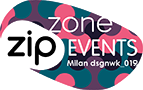 ZIP ZONE EVENTS ALLA MILANO DESIGN WEEK 2019Dall’ 8 al 14 Aprile 2019 Via Tortona, 26 Zip Zone Events è l’originale e innovativo format di eventi creato da Alessandra Stretti che rappresenta un modello 2000s di grande successo. In due luoghi cult del fashion e del design come Parigi (dove si è affermato) e Milano (dove si è consacrato), Zip Zone ha sancito l’escalation di artisti emergenti e di nuove griffe, confermandosi un talent show di forte appeal nella moda, nell’arredo, nell’accessorio d’autore, nell’arte.Per la sua terza edizione alla MDSW_019, Zip Zone Events ha scelto di essere presente nella prestigiosa via Tortona al  tre location studiate ad hoc secondo i progetti presentati.Una esposizione collettiva, dedicata ad esposizioni e a progetti che spaziano nel mondo del Design, Arte, Fotografie e Gioielli.Vi anticipiamo qui di seguito alcune proposte presenti :Barbara Stretti Artist Painter                              http://www.barabarastretti.itCycled                				https://www.cycledproject.com/Deesup					https://www.deesup.com/Eccel Design Milano 				https://francoeccel.com/*Ei-Design 					http://www.ei-design.org**Fuori di Design 				http://www.fuorididesign.com/ Gioielli Modulari di EliFontana             	http://gioiellimodulari.com/ef/Ida Callegaro 					https://www.idacallegarofashionjewellery.com/Happy The Sign				https://www.instagram.com/happy_the_sign/Italian Wood                                                       https :www.italianwood.itMikky Eger					http://www.mikkyeger.com/Loroetu: nature jewels                          	https://www.instagram.com/loroetu/Piero Mollica 					http://www.pieromollica.it/itSere Ku					https://www.sereku.comSerena Ferrari					https://www.instagram.com/se.nellarte/*Mostra collettiva** Mostra collettiva - vedi orari sul sito Zip Zone Event Milan MDSW_19location: Via Tortona, 26*Lunedì 8 Aprile: dalle ore 18.00 alle 20.00 * Apertura per la stampa  solo di alcune esposizioni. Apertura al pubblico da Martedì 9 Aprile a Sabato 13 Aprile dalle ore 10.00 alle ore 20.00 Domenica 14 Aprile: dalle ore 10.00 alle ore 19.00.segui Zip Zone sui social network Instagram e Facebook: @zipzoneevents  #zipzoneeventswww.zipzoneevents.com